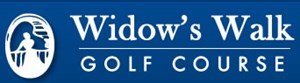 Widow’s Walk Golf Course Committee MeetingWednesday, October 16, 2019				 Scituate Town Library - 6:00 PM 			Members attending: Jim Forsgard, Susan DeCoste, Bob Sanderson, Kevin Callahan, Mark Joyce, Monte NewmanVisitors attending:Maura Curran, Nancy Holt, Bryan Dunkelberger (S3Design), Claudia Oliver, Tom McDonough,Mary & Bill Quattrucci,Minutes:The meeting was called to order at 6:10 PM and concluded at 7:45 PMPresentation by Bryan Dunkelberger - S3Design regarding possible design options for the Widow’s Walk Clubhouse.Retained earnings FY 2019 : Bob SandersonReviewed September, 2019 and First Quarter financial performance (Bob)Reviewed and approved Minutes from the September 11, 2019 meeting.Other BusinessBill Ridings submitted his resignation as a committee member. We will be seeking a member to replace Bill once his resignation has been processed with Lorraine DivinOur next meeting is scheduled for 6pm, Wednesday, November 13.Our meeting schedule for 2020 has been booked with the library.Submitted:  Monte Newman / Secretary